ANEXO III DO PROJETO BÁSICODECLARAÇÃO DE ATENDIMENTO DAS EXIGÊNCIAS EDITALEdital de concorrência nº XX/2023 - Gestores de Recursos(Nome da Gestora) ______________, CNPJ nº ___________, sediada em ____________(endereço completo), DECLARA, sob as penas da Lei, por intermédio de seu Representante Legal, o(a) Sr(a). _____________, portador(a) da Carteira de Identidade nº __________ e do CPF nº __________, que atende as exigências do Edital e atesta a veracidade das informações prestadas no formulário de Due Diligence (Anexo II do Projeto Básico).[Local e data]: ___________________________________________________________________                                            Representante Legal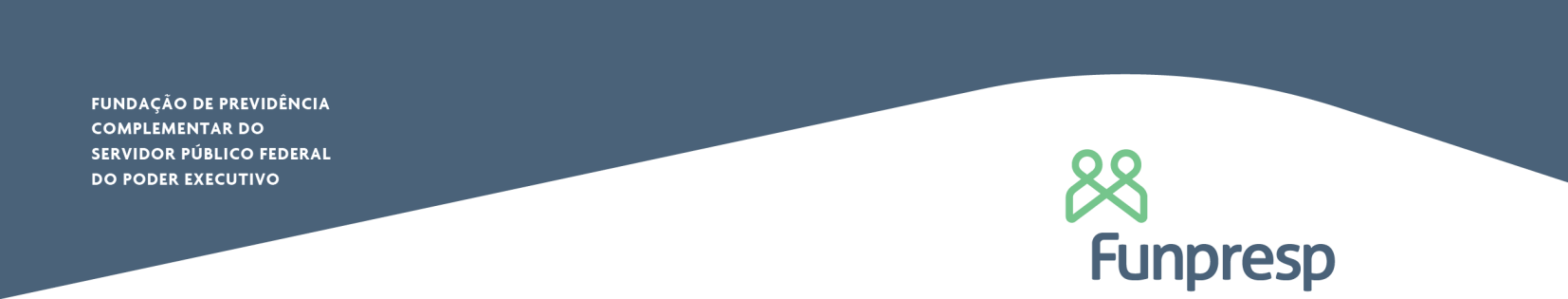 